Event-titel, der afspejler nøglebudskabVærtsplaceringsnavn og adresse (eller koordinater) Demonstrator 1
titeldemonstration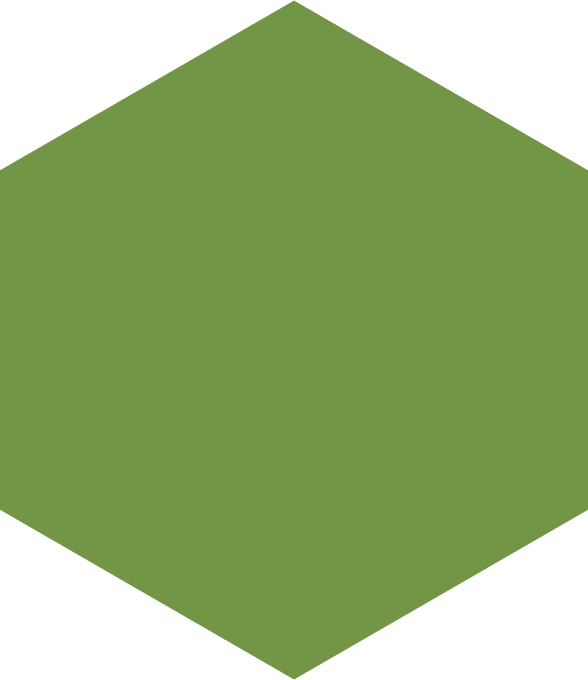 Demonstrator 2
titeldemonstrationDemonstrator 3
titeldemonstrationIndgang: “Gratis”"Ekstra incitamenter"Tilmelding på: "e-mailadresse, link til registreringsformular eller andre kontaktoplysninger"For yderligere oplysninger og detaljeret program: “Hjemmeside”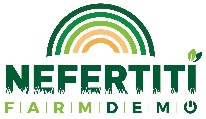 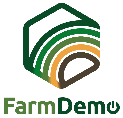 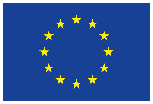 